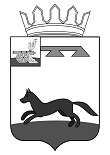 АДМИНИСТРАЦИЯ МУНИЦИПАЛЬНОГО ОБРАЗОВАНИЯ«ХИСЛАВИЧСКИЙ  РАЙОН» СМОЛЕНСКОЙ ОБЛАСТИР А С П О Р Я Ж Е Н И Еот 03 сентября  2019  г. № 613-рО внесении изменений в План закупок и План- график закупок размещения заказов на поставки товаров, выполнение работ, оказание услуг для нужд Администрации муниципального  образования «Хиславичский район» Смоленской областиВнести изменения в план закупок и план - график, объект закупки:1. Закупку: «Ремонт дворовой территории д.22-23 и проезда к дворовой территории д.27 ул. Берестнева п. Хиславичи Смоленской области»  на  сумму  1 100 000 ,00 (один миллион сто тысяч) рублей 00 копеек, способ размещения заказа – электронный аукцион, заменить на:- закупку «Ремонт дворовой территории д.22-23 и проезда к дворовой территории д.27 ул. Берестнева п. Хиславичи Смоленской области »  на  сумму  1 073 483 ,38 (один миллион семьдесят три тысячи четыреста восемьдесят три) рубля 38копейки , способ размещения заказа – электронный аукцион.(КБК- 901 0409 05101 20390 244 226 U)2. Добавить закупку «Благоустройство дворовой территории д.26 ул. Берестнева п. Хиславичи Смоленской области» на сумму 26 516, 62 (двадцать шесть  тысяч пятьсот шестнадцать ) рублей 62 копейки, способ размещения заказа – электронный аукцион. (КБК- 901 0503 05101 20390 244 226 U)И.п. Главы муниципального образования «Хиславичский район»Смоленской области                                                                                Ю.В. ЕпифановОтп. 1 экз. – в делоИсп. И.Ю. Фигурова«_____» ____________ 2019г.Разослать: прокуратура-1, отдел по городу-1 , специалист по госзакупкам-1, фин.упр-1